Lab1-5/7/65 การเขียนคำสั่ง SQL  Selectให้ นศ เข้าไปที่เว็บไซต์ https://www.w3schools.com/sql/default.asp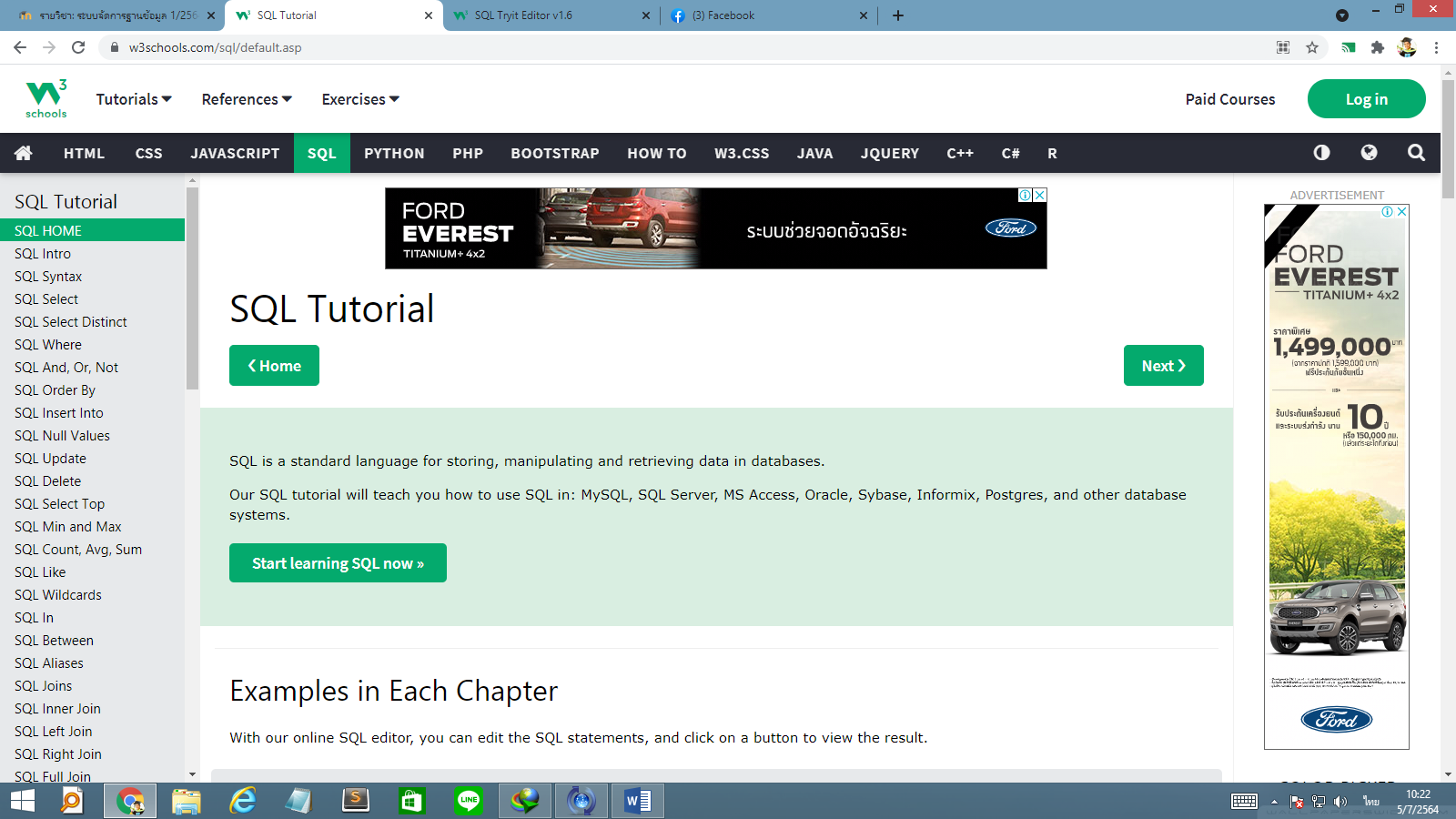 1. select   คือ คำสั่งในการดึงข้อมูลจากตารางในฐานข้อมูล ตาราง Customers มี 7  column  (กรอบสีเขียว คือ คอลัมน์  (column)   สีส้ม คือ แถว (row)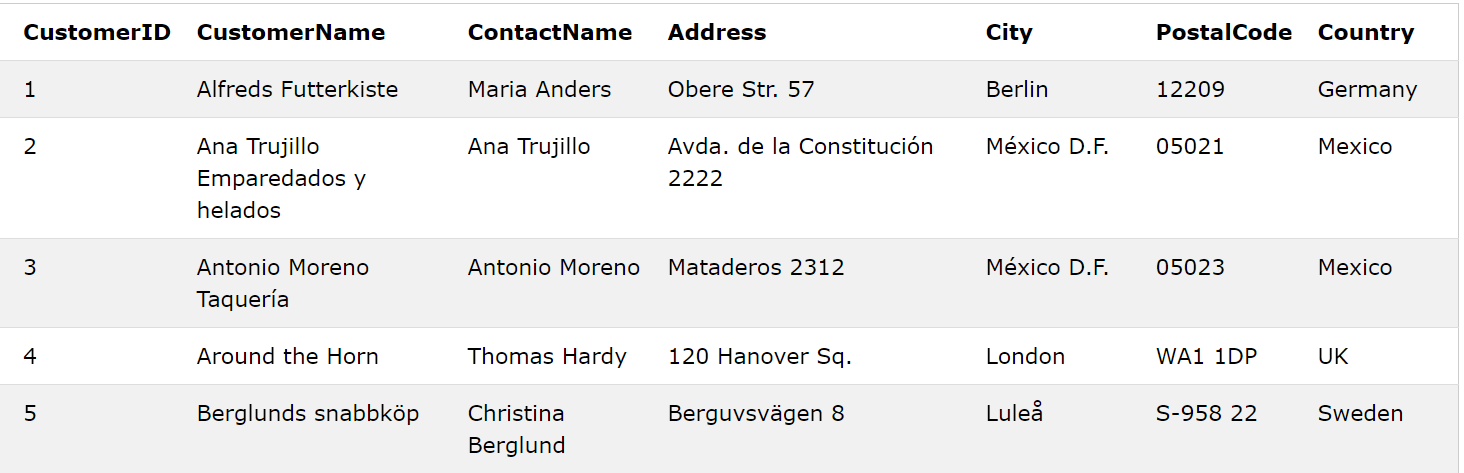 การดึงข้อมูลโดยเลือกจาก Column ทั้งหมด  =>  SELECT *Example1- SELECT * FROM Customers;  ความหมาย = ดึงข้อมูล ทั้งหมด  จาก  ชื่อตาราง(customers);ผลลัพธ์Example2-SELECT * FROM Categories; = ดึงข้อมูล ทั้งหมด จาก ชื่อตาราง (Categories)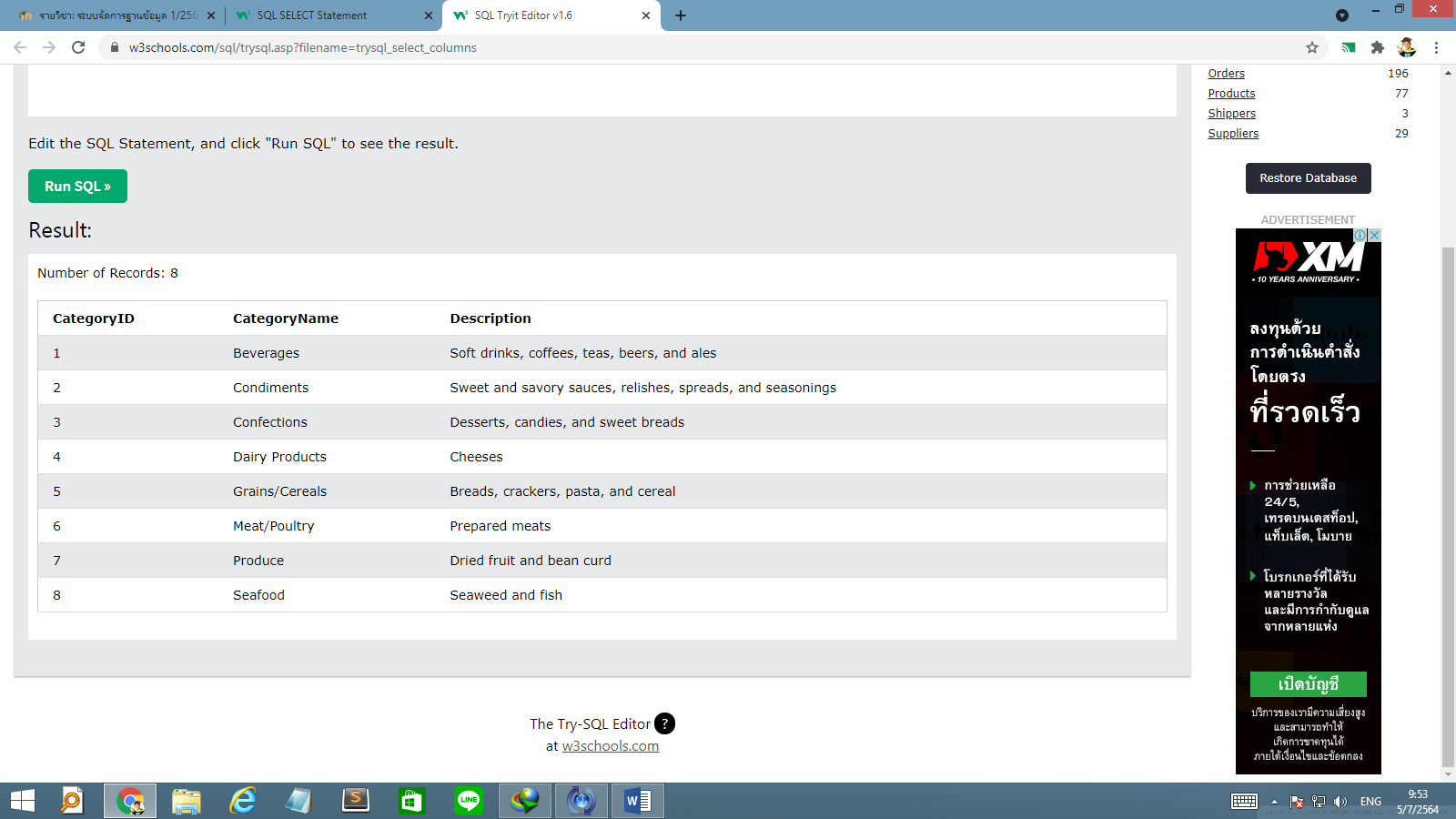 กิจกรรมที่ 1 ให้ นศ ทดลองใช้คำสั่ง select * ของตาราง Employees	OrderDetails	Orders	Products	Shippers	Suppliersแล้วให้ copy code ลงในเวิร์ด แล้ว capture ผลลัพธ์2.การใช้คำสั่ง Select เพื่อดึงข้อมูลบาง Column จากตาราง การดึงข้อมูลโดยเลือกจาก Column  =>  SELECT Column Example3 SELECT CustomerName, City FROM Customers; ความหมาย  =  ดึงข้อมูล คอลัมน์ CustomerName คอลัมน์ City จาก ตารางชื่อ(Customers)ผลลัพธ์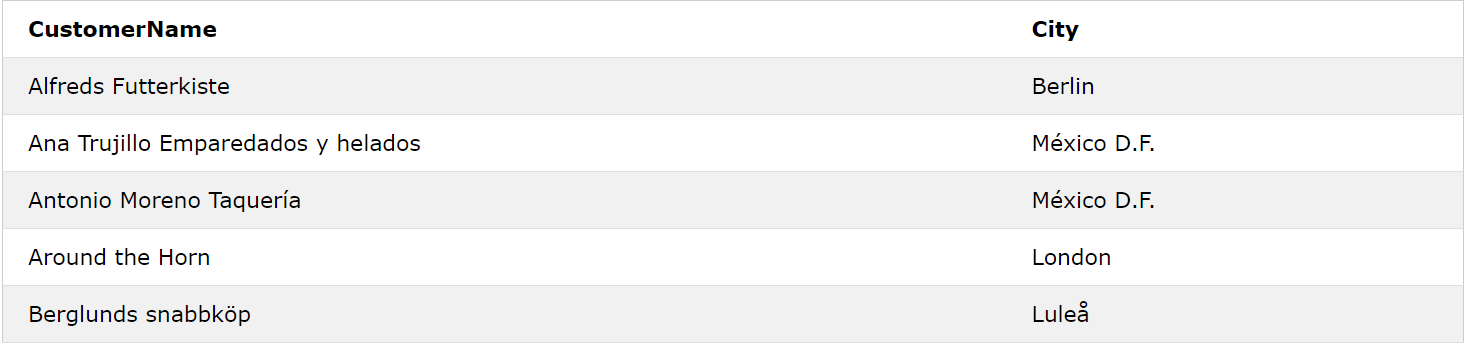 Example4- SELECT categoryID, CategoryName FROM Categories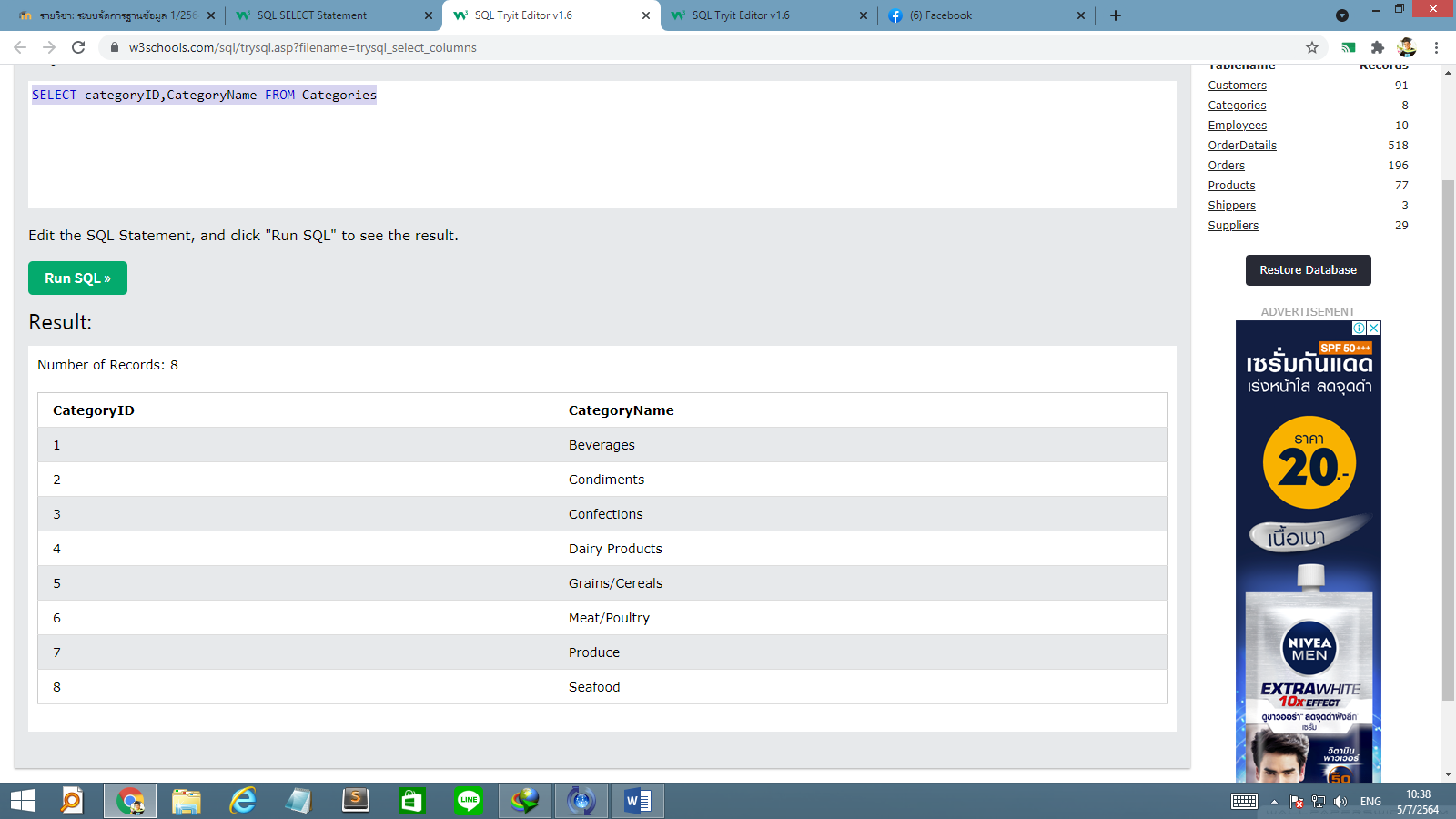 กิจกรรมที่ 2 ให้ นศ เลือกแสดงข้อมูลบาง column (นักศึกษาเลือก column เอง) ของตาราง Employees	Orders	Products		Suppliersแล้วให้ copy code ลงในเวิร์ด แล้ว capture ผลลัพธ์3.การใช้ SQL SELECT DISTINCT คือ การรวมคำซ้ำกันให้เป็น 1 เดียว Example5-  SELECT DISTINCT Country FROM Customers; 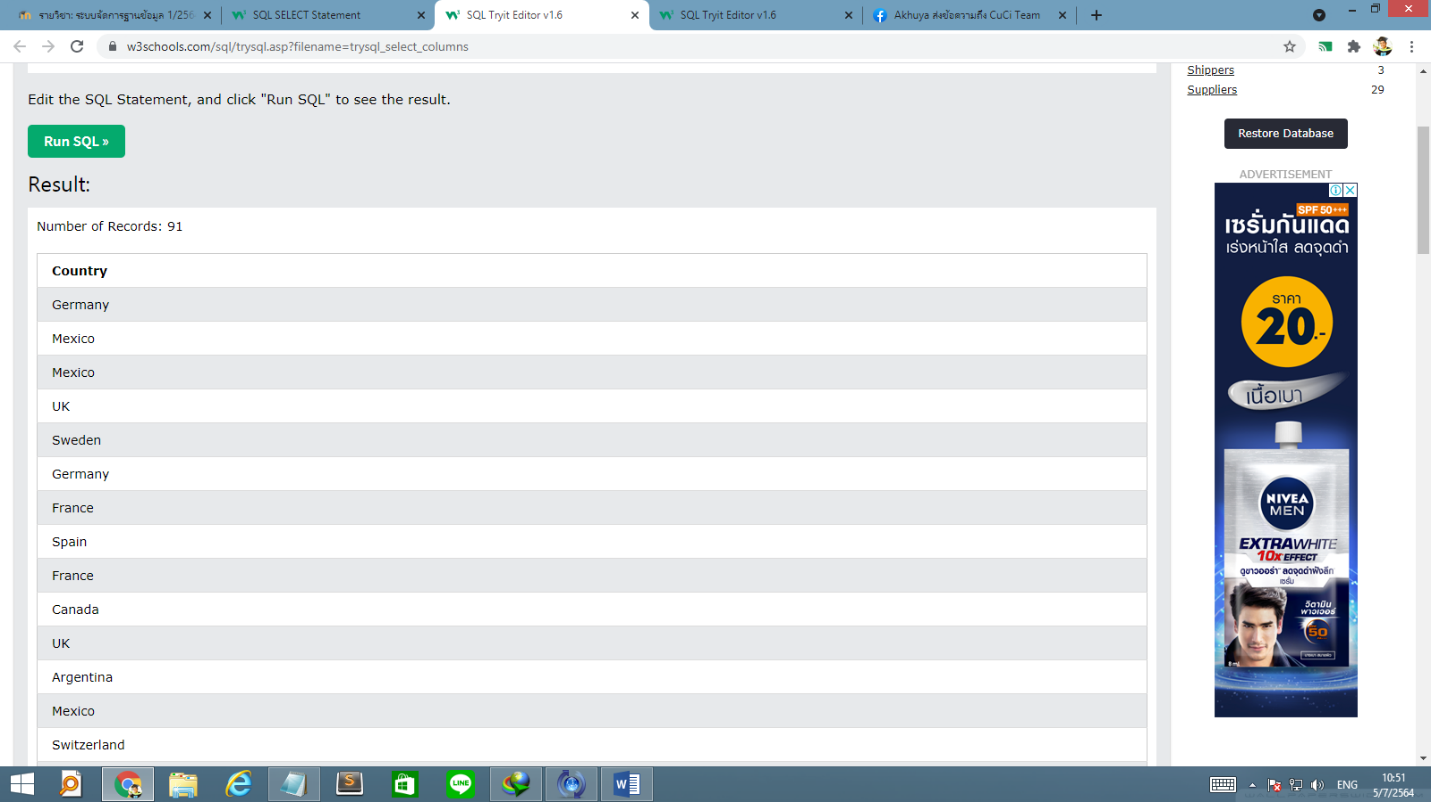 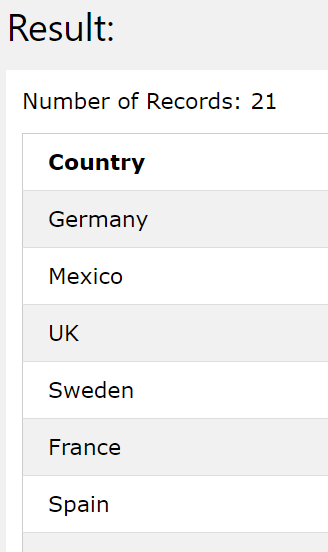     							      ข้อสังเกต ถ้าใช้  SELECT Country FROM Customers;***ถ้าใช้ DISTINCT จะรวมคำที่ซ้ำกันเป็น 1 คำเท่านั้นกิจกรรมที่ 3 แสดงรายชื่อ เมืองทั้งหมด ในตาราง Customerแล้วให้ copy code ลงในเวิร์ด แล้ว capture ผลลัพธ์4. การใช้คำสั่ง SELECT COUNT เป็นคำสั่งที่นับจำนวนแถวของข้อมูลExample6-  SELECT COUNT (Country) FROM Customers;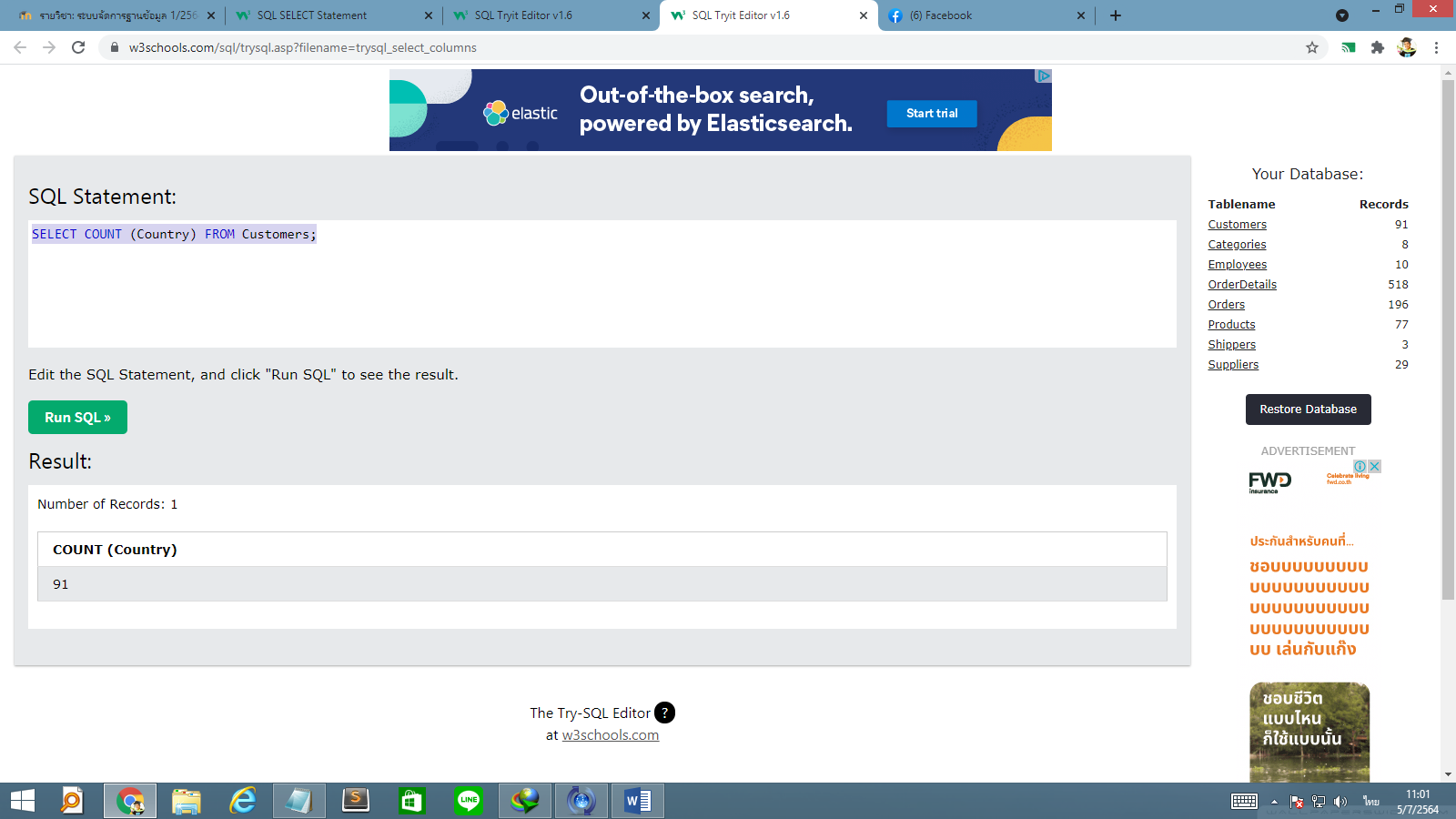 แสดงจำนวนแถวที่มีใน Column ชื่อ CountryExample7-  SELECT COUNT(DISTINCT Country) FROM Customers;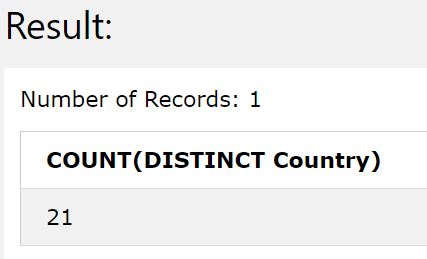 กิจกรรมที่ 4 ให้นักศึกษา นับจำนวนสินค้าในตาราง Productsแล้วให้ copy code ลงในเวิร์ด แล้ว capture ผลลัพธ์